World Cardiology Congress - Webinar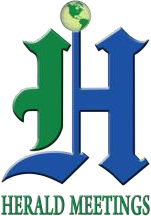 August 26-27, 2020 Presentation Title: Main theme of your research topicAuthor’s Name (Presenting Author’s and Co-Author’s)University/Institute/Hospital/organization, City, CountryABSTRACT (175 to 275 words)An abstract is a single paragraph, without indentation, compendious summary of a paper's substance including research question, background, purpose, methodology, results, and conclusion in 175 to 275 words. An abstract is a single paragraph, without indentation, compendious summary of a paper's substance including research question, background, purpose, methodology, results, and conclusion in 175 to 275 words. An abstract is a single paragraph, without indentation, compendious summary of a paper's substance including research question, background, purpose, methodology, results, and conclusion in 175 to 275 words. An abstract is a single paragraph, without indentation, compendious summary of a paper's substance including research question, background, purpose, methodology, results, and conclusion in 175 to 275 words. An abstract is a single paragraph, without indentation, compendious summary of a paper's substance including research question, background, purpose, methodology, results, and conclusion in 175 to 275 words. An abstract is a single paragraph, without indentation, compendious summary of a paper's substance including research question, background, purpose, methodology, results, and conclusion in 175 to 275 words.Keywords: writing, template, sixth, edition, self-discipline, good (maximum 6 words)Biography:Please send your biography together with the abstract using following format:Biography (word count should not exceed 150 words)Full namePosition /department/organizationContact information (Address, contact/mobile number, email address, Twitter account & LinkedIn account)Category: (Oral presentation/ Poster presentation) Session Name:Note: Submit your Abstracts in WORD format onlyIf you are facing any difficulties during abstract submission, feel free to contact us cardiology@herladmeetings.org